Паважаныя бацькі!Згодна з артыкулам 17 Канстытуцыі Рэспублікі Беларусь, артыкулам 90 Кодэкса Рэспублікі Беларусь аб адукацыі асноўнымі мовамі навучання і выхавання з’яўляюцца руская і беларуская.Мова навучання і выхавання выхаванцаў ва ўстанове адукацыі вызначаецца заснавальнікам на падставе пажаданняў бацькоў.У 2018/2019 навучальным годзе ва ўстановах дашкольнай адукацыі функцыянуюць 19 груп з беларускай мовай навучання, якія наведваюць  271  выхаванец, прычым у гарадской мясцовасці — 3 групы, 51 выхаванец.Установы дашкольнай адукацыі з беларускай мовай навучанняЗапрашаем у  групы з беларускай мовай навучання!ДУА “ДЦРДз г.п.Карэлічы”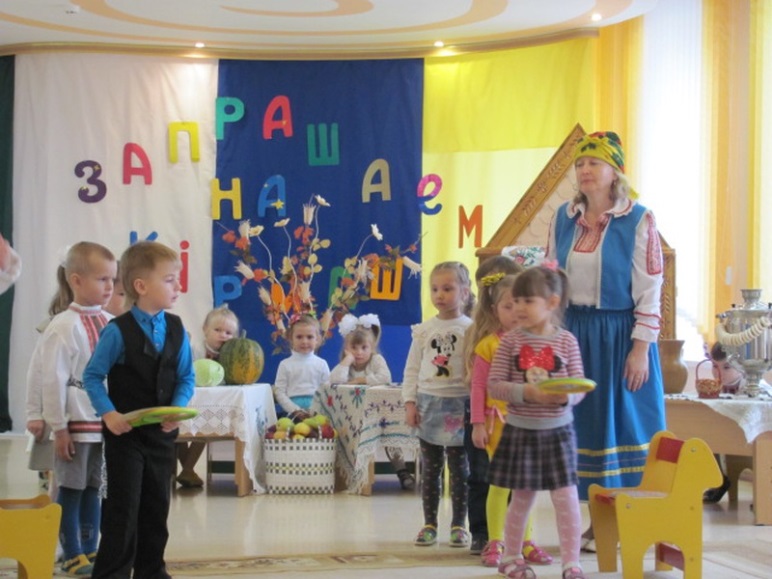  ДУА “Яслі-сад №1 г.п.Карэлічы”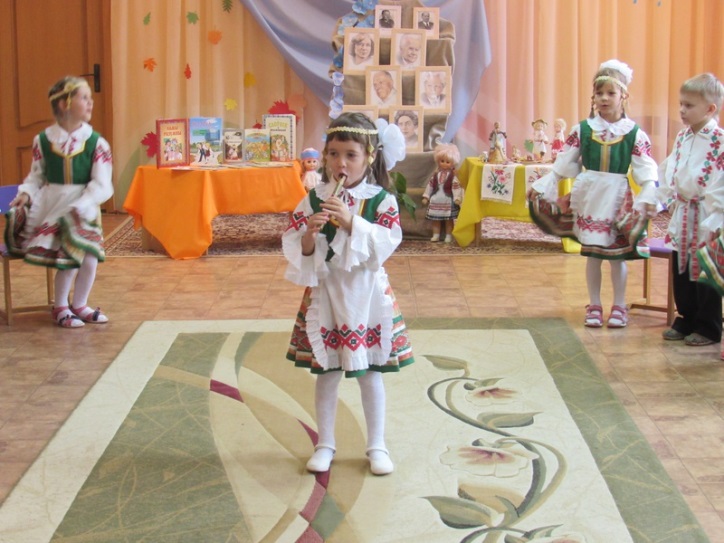 ДУА “Яслі-сад г.п.Мір”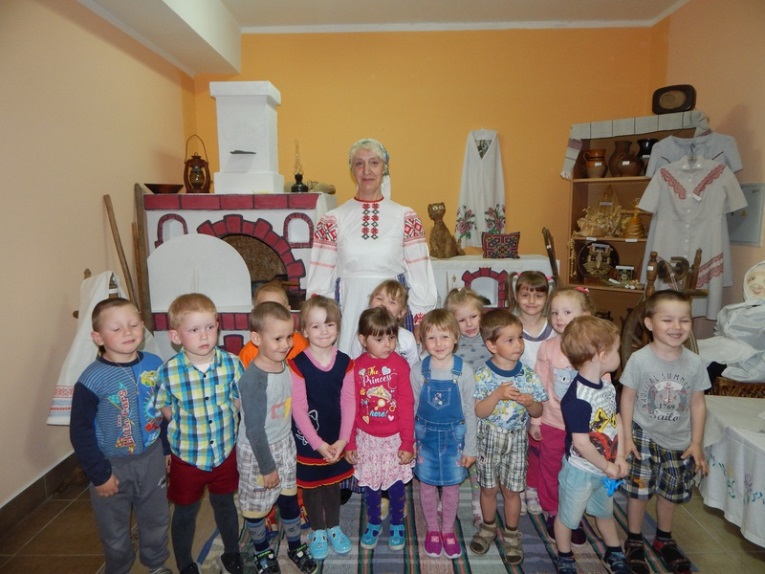  ДУА “Жухавіцкі дзіцячы сад”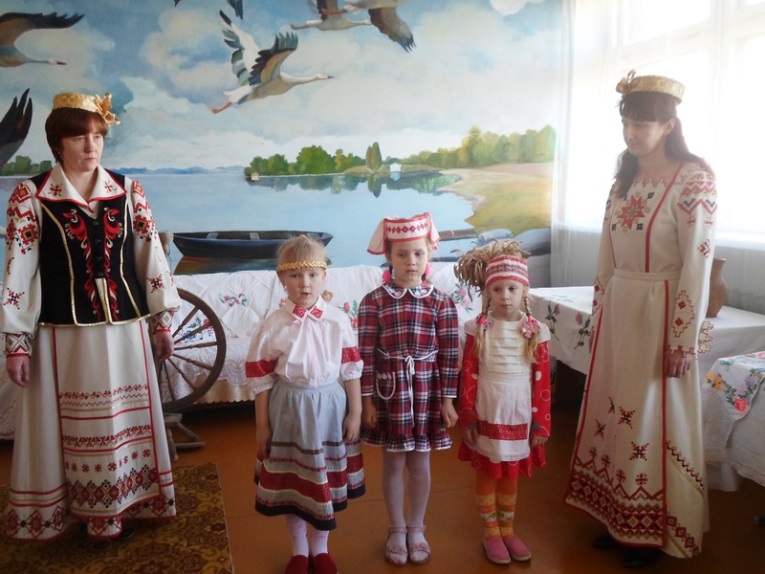  ДУА «Палужскі дзіцячы сад”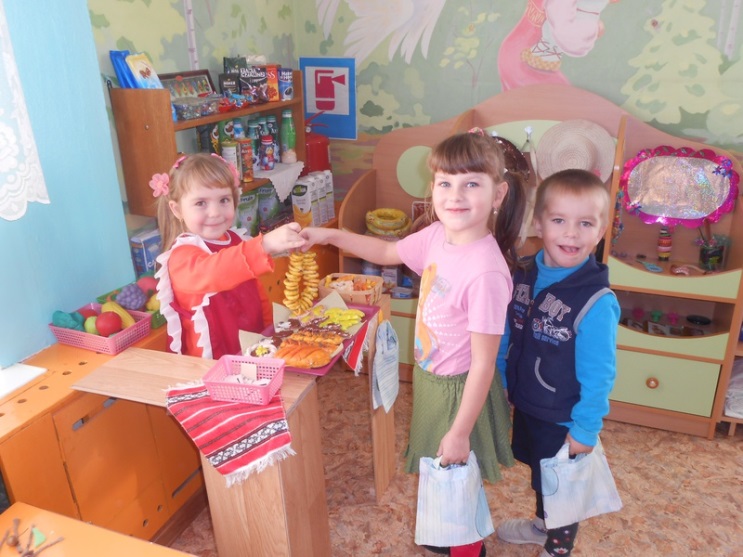  ДУА «Лукскі дзіцячы сад Карэліцкага раёна”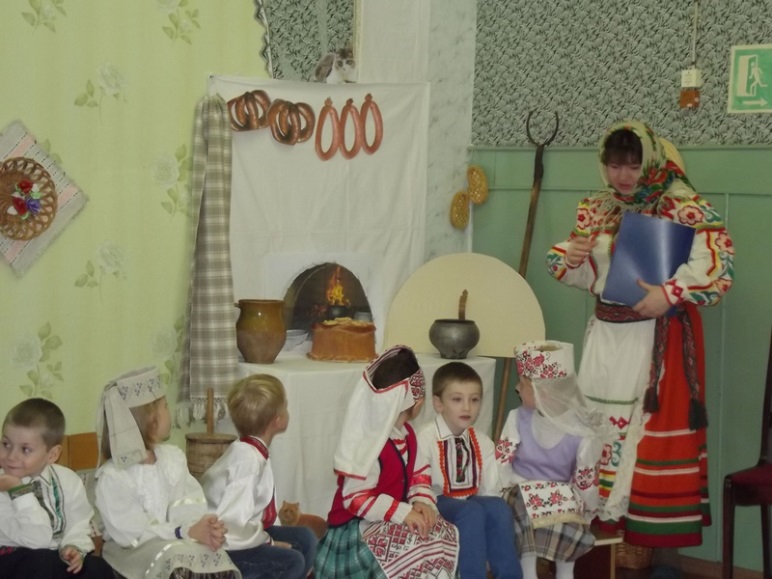 